ПРОКУРАТУРА ПРОМЫШЛЕННОВСКОГО РАЙОНА ИНФОРМИРУЕТОнлайн-кассы и маркировка в 2021 годуВ 2021 году с 6 августа нельзя применять ККТ с накопителями старого образца.Из-за расширения проекта по маркировке появились новые требования к фискальным накопителям. Они должны формировать запросы о коде маркировки, уведомления о реализации маркированного товара, принимать ответы и квитанции. Кассы с накопителями старого образца можно применять до 5 августа включительно. Потом устаревшее оборудование исключат из реестра, и оно окажется под запретом.При замене накопителя нужно перерегистрировать кассу.С 1 сентября производители и импортеры обязаны маркировать молоко, творог и другую молочную продукцию длительного хранения.В отношении молока, сливочного масла, творога, кефира и некоторой другой продукции со сроком годности более 40 суток вводится обязательная маркировка. Обеспечивать ее нанесение должны импортеры и производители. Оборот остатков, имеющихся на 1 сентября, разрешен до окончания срока годности продукции.В систему "Честный знак" сведения о розничной продаже маркированной продукции нужно передавать с 1 декабря 2021 года, о других случаях вывода продукции из оборота и об обороте - с 1 сентября 2022 года.С 1 октября запретят продажу немаркированных духов.Имеющиеся на складах запасы парфюмерной продукции можно без ограничений продавать не позднее 30 сентября 2021 года.Потом, чтобы продать, их нужно будет промаркировать. Получить и нанести коды надо до 31 октября 2021 года.С 1 декабря вступают в силу новые требования о маркировке молочной продукции.Организации и ИП должны будут передавать в систему "Честный знак" сведения о розничной продаже маркированной молочной продукции всех видов. О других случаях вывода продукции из оборота и об обороте сообщать придется с 1 сентября 2022 года.Кроме того, с 1 декабря вводится обязательная маркировка молока, сливочного масла, творога, кефира и некоторой другой продукции со сроком годности 40 суток и менее. Обеспечивать ее нанесение должны импортеры и производители. Оборот имеющихся остатков разрешен до окончания срока годности продукции.Помощник прокурора районаюрист 3 класса                                                                                  И.И. Шипулин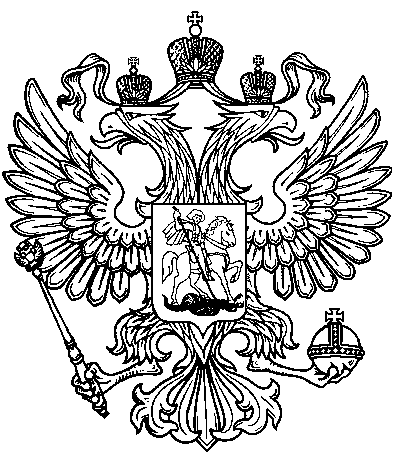 